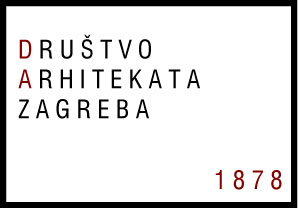 PRAVILNIK O ČLANSTVUDRUŠTVA ARHITEKATA ZAGREBA20. lipnja 2013.Temeljem članka 17. Statuta Društva arhitekata Zagreba (u daljnjem tekstu Društvo), Skupština Društva na sjednici održanoj 20. lipnja 2013. godine donijela je:PRAVILNIK O ČLANSTVU
DRUŠTVA ARHITEKATA ZAGREBAOPĆE ODREDBE Članak 1.Ovim Pravilnikom uređuju se pitanja članstva u Društvu, učlanjenja, prestanak članstva, pitanja uplate i naplate članarina, definicija članstva, oblik i sadržaj popisa članova te način njihovog vođenja.ČLANSTVOČlanak 2.Članstvo u Društvu je dobrovoljno. Članom Društva mogu postati hrvatski i strani državljani, te hrvatske i strane pravne osobe. Pravne osobe mogu biti samo potporni članovi bez prava glasa.Članak 3.Članovi Društva mogu biti:redovitipridruženipočasnipotpornipripravni.Redovitim članom Društva mogu postati arhitekti (dipl. inž. arh., inž. arh., ak. arh., prvostupnik arh. i urb. te magistar arh. i urb.) koji rade i borave u Zagrebu i Zagrebačkoj županiji, te arhitekti sa stalnim boravkom u Zagrebu koji rade i borave u inozemstvu, kao i drugi arhitekti po odobrenju Upravnog odbora Društva. Pridruženim članom Društva mogu postati stručnjaci koji nisu arhitekti po struci, a bave se teorijom i kritikom arhitekture i urbanizma. Počasnim članom mogu postati istaknuti i zaslužni pojedinci odlukom Upravnog odbora.Potpornim članom mogu postati pojedinci i pravne osobe koji materijalnim sredstvima ili na neki drugi način podupiru rad Društva. Potporni članovi nemaju pravo glasa.Pripravnim članom Društva mogu postati studenti arhitekture koji studiraju u Zagrebu, kao i ostali studenti arhitekture po odobrenju Upravnog odbora.Članak 4.Počasni članKandidate za počasne članove predlažu članovi Društva, a potvrđuje Upravni odbor. Počasnim članom postaje osoba koja se svojim radom naročito istakla u području djelovanja Društva, te na taj način doprinijela razvoju arhitektonske struke i promicanju aktivnosti u interesu Društva. Počasnom članu izdaje se povelja kojom mu se priznaje status počasnog člana. Počasni član ne podliježe obvezi plaćanja članarine te ima pravo glasa na Skupštini.Članak 5.UčlanjenjeZa prijem u Društvo kandidati su dužni podnijeti pisanu prijavnicu.Odluku o prijemu kandidata za članstvo u Društvo, temeljem pisane prijavnice donosi Upravni odbor, a član svoja prava i obveze u Društvu stječe uplatom članarine za tekuću godinu.Izgled prijavnice predlaže Služba za članstvo a potvrđuje Upravni odbor.Članak 6.Prava i dužnosti članovaSvi članovi Društva imaju pravo i dužnost:sudjelovati u ostvarivanju ciljeva i u djelatnostima Društvapredlagati, birati i biti izabrani u tijela Društvasudjelovati u svim djelatnostima, akcijama i manifestacijama koje organizira Društvokoristiti se prostorijama Društva te čuvati prostorije i inventar Društvapridržavati se odredbi Statuta, Pravilnika o članstvu i općih akata Društvapridržavati se aktualnog Pravilnika i/ili drugih zakonskih akata o organizaciji i provođenju natječaja s područja arhitekture i urbanizma Hrvatske komore arhitekata i Udruženja hrvatskih arhitekataplaćati članarinučuvati ugled Društva i poštovati ustroj Društvapoštovati odluke tijela Društva.Pravo glasa imaju redoviti članovi Društva i počasni članovi koji su prije imenovanja u počasno članstvo imali status redovitih članova.Članak 7.Članska iskaznicaPo učlanjenju u Društvo svakom članu se izdaje članska iskaznica.Članska iskaznica Društva sadržava sljedeće podatke:Ime i prezime članaČlanski brojDatum do kada je iskaznica važeća.Ured Društva će u razumnom roku dostaviti iskaznice novoupisanim članovima.Članak 8.ČlanarineČlanarina se naplaćuje za tekuću godinu te na taj način članovi stječu svoja prava i obveze.Ukoliko se član učlani tijekom godine obračunat će mu se članarina retroaktivno za cijelu godinu po punoj cijeni članarine.Iznos članarine za narednu godinu određuje Upravni odbor najkasnije do kraja mjeseca listopada tekuće godine.Iznos članarine za člana umirovljenika, studenta i nezaposlenog člana Upravni odbor određuje u odnosu na cijenu članarine za redovnog člana.Članarinu nisu dužni plaćati počasni članovi Društva te ostali članovi prema odluci Upravnog odbora.Članovi koji volontiraju u Društvu u razdoblju duljem od 3 mjeseca i s više od 80 radnih sati tijekom određene godine, nisu dužni plaćati članarinu za tekuću godinu. Pod kategorijom volonteri ne podrazumijevaju se članovi koji u Društvu obnašaju funkcije u radnim tijelima Društva.Članak 9.Naplata članarinaUred Društva dužan je poslati uplatnice za članarine za sljedeću godinu, najkasnije do 15. prosinca tekuće godine. Na uplatnici je naznačeno dospijeće plaćanja do 15. siječnja naredne godine.Članarina za tekuću godinu mora se uplatiti najkasnije do kraja veljače.Ured Društva dužan je do 15. veljače poslati prvu opomenu onim članovima koji nisu platili članarinu.Ured Društva dužan je do 15. ožujka poslati drugu opomenu onim članovima koji nisu platili članarinu po prvoj opomeni.Ured Društva  je dužan do 15. travnja poslati opomenu onim članovima koji nisu platili članarinu po prve dvije opomene s tim da ova opomena mora obavezno sadržavati i obavijest da će se pokrenuti postupak za prestanak članstva ukoliko opomenuti člana ne uplati članarinu niti u daljnjem roku od 15 dana računajući od datuma kada je poslana treća opomena.Tokom mjeseca svibnja Ured Društva donijeti će prijedlog o prestanku članstva za one članove koji nisu podmirili članarinu ni nakon tri odaslane opomene, a Upravni odbor na svojoj sjednici potvrđuje tu odluku.Ukoliko član nije u mogućnosti platiti godišnju članarinu Društvu, ima pravo na moratorij članarine. Da bi ostvario pravo na moratorij, član je dužan pisanim putem se obratiti Uredu Društva kojim traži pokretanje moratorija. Služba za članstvo će sastaviti prijedlog po kojemu će odlučivati Upravni odbor. Tijekom trajanja moratorija članu ne prestaju prava i obveze u Društvu i ne podliježe plaćanju članarine. Član je temeljem moratorija dužan sljedeće godine platiti retroaktivno članarinu za godinu koja je bila u stadiju moratorija.PRESTANAK ČLANSTVAČlanak 10.Članstvo u Društvu prestaje:istupom člana,neplaćanjem članarine,smrću člana,isključenjem iliprestankom rada Društva.Članak 11.Ako član želi istupiti iz Društva, o tome treba podnijet pisanu obavijest Upravnom odobru. Primitkom obavijesti u Društvu, prestaje članstvo tom članu. Odluku o isključenju donosi Upravni odbor.Članstvo u Društvu može prestati i zbog neplaćanja članarine. Prije donošenja odluke o prestanku članstva zbog neplaćanja članarine Ured Društva je dužan tri puta pisanim putem opomenuti člana o neplaćanju članarine.Nakon prestanka članstva zbog neplaćanja članarine ili istupa, član se može ponovno učlaniti u Društvo nakon isteka godine dana od godine prestanka članstva te je dužan ispuniti novu prijavnicu.Odluku o prestanku članstva zbog isključenja člana donosi Upravni odbor, a Ured Društva je provodi. Odluka o isključenju može se donijeti i u sljedećim slučajevima:ako član nanese težu moralnu ili materijalnu štetu Društvu,ako član nanese težu moralnu štetu drugom članu Društva i Sud časti, nakon određenog postupka, predloži Upravnom odboru isključenje člana iz članstva Društvaako član krši odredbe Statuta ili drugih akata Društva.Pisanu odluku o prestanku članstva, Ured Društva je dužan dostaviti članu. Protiv odluke o isključenju iz članstva član može uložiti žalbu pisanim putem u roku 30 dana od primitka odluke. Žalba se podnosi Skupštini putem Upravnog odbora. Odluka Skupštine je konačna.Nakon isteka stadija moratorija, Služba za članstvo je dužna obavijestiti člana o ponovnom pokretanju statusa.SLUŽBA ZA ČLANSTVOČlanak 12.Vođenje registra članovaRegistar članova Društva vodi se u Službi za članstvo, a za njega odgovara Tajnik Društva.Služba za članstvo je odgovorna za ažuriranje i točnost podataka u registru.Služba za članstvo je dužna imati evidenciju o članstvu sa svim ažuriranim podacima u elektroničkom i tiskanom obliku.Služba za članstvo je dužna osigurati rezervnu kopiju baze podataka o članovima u Društvu.Sve pristupnice se arhiviraju u Službi za članstvo.O preminulim članovima, Služba za članstvo vodi posebnu evidenciju. Prijavni listovi se odlažu u poseban registrator pod nazivom „Preminuli članovi Društva“, član se obilježava u bazi kao preminuli i ne oduzima mu se članski broj.Članak 13.Provedba PravilnikaZa provedbu ovog Pravilnika neposredno je zadužena Služba za članstvo.Služba za članstvo je dužna kvartalno izvještavati Upravni odbor o stanju uplate članarina i učlanjivanju u Društvo te o planiranim i poduzetim mjerama za upis novih članova.Služba za članstvo, Ured Društva i Upravni odbor dužni su stalno provoditi mjere za povećanje broja članova u Društvu.ZAVRŠNE ODREDBEČlanak 14.Autentično tumačenje odredbi ovog Pravilnika daje Skupština Društva.Stupanjem na snagu ovog Pravilnika prestaje vrijediti dosadašnji Pravilnik o članstvu Društva arhitekata grada Zagreba usvojen 27. ožujka 2000. godine.Ovaj Pravilnik stupa na snagu danom usvajanja na sjednici Skupštine 20. lipnja 2013.PredsjednikDruštva arhitekata ZagrebaTeo Budanko d.i.a.